Звітпро використання бюджетних коштів по Замисловицькій ЗОШ І –ІІІ ступенів Олевського району Житомирської області за січень   місяць  2020  року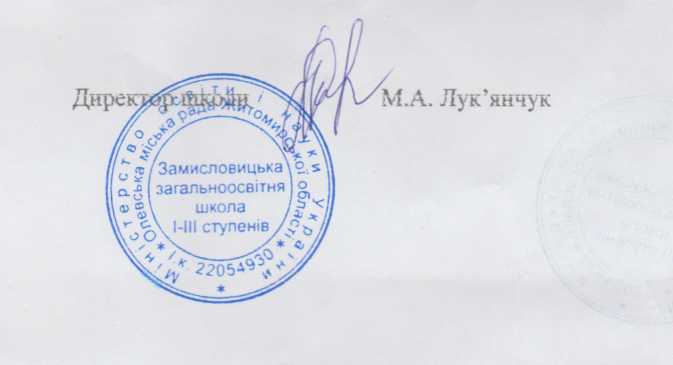 N°Організація№договоручисло№ накладноїПослугаКількістьЦінаСума1Зарплата245531,632Нарахування52948,04Лугинська державнаекологічний податок686,60податкова інспекціярентне плата16,133КП «Олевська районна друкарня»№3від23.01.2020 р.н. 12 від 23.01.2020 н.16 від 27.01.2Бланки документів (авансовий звіт, накладна с/к)38,795ТОВ «Лівайн Торг» ТОВ Лівайн Торг смт Олевськ№СК47-0193Від17;12..2019рН N90047/0000663 від17.12.2019рБензин А-92 Епегgу5025,501275,006Акціонерне товариство товариство«Житомиробленерго  АТ «Житомиробленерго» Олевський РЕМ№707від01.10.19Акт3950від22.01.2020р.за перетікання реактивної енергіївідшкодування204,23